FALLKLANDY Stanisław i Edward Fal S.J.Zahutyń 55, 38-500 SanokNIP: 687-17-63-520Tel. 13 464 - 41 - 64E-mail: kontakt@fallklandy.comZnak sprawy: RPO/3/2016 				                     Zahutyń, 29 kwietnia 2016 r.Zapytanie ofertowe i specyfikacja zamówienia (ZiS)Zapraszam do złożenia oferty w zakresie dostawy linii technologicznej do zbijania tarcz głównych bębna drewnianego do nawijania kabliPostępowanie o udzielenie zamówienia prowadzone jest zgodnie zasadą konkurencyjności, które przekracza wyrażoną w złotych równowartość kwoty 50 000 zł netto tj. bez podatku od towarów i usług (VAT).Zatwierdzono w dniu:29 kwietnia 2016 r.Podpis:SłowniczekIlekroć w ZIS jest mowa o:1.1.1 najkorzystniejszej ofercie – należy przez to rozumieć ofertę, która przedstawia najkorzystniejszy bilans ceny i innych kryteriów odnoszących się do przedmiotu zamówienia;1.1.2 Wykonawcy / Oferencie – należy przez to rozumieć osobę fizyczną, osobę prawną albo jednostkę organizacyjną nieposiadającą osobowości prawnej, która ubiega się o udzielenie zamówienia, złożyła ofertę lub zawarła umowę w sprawie zamówienia;1.1.3  Zamawiający – należy przez to rozumieć FALLKLANDY Stanisław i Edward Fal S.J.2. Nazwa (firma) oraz adres ZamawiającegoFALLKLANDY Stanisław i Edward Fal S.J.;Adres: Zahutyń 55, 38-500 SanokTelefon: 13 464 - 41 - 64E-mail: kontakt@fallklandy.comAdres strony internetowej: http://www.fallklandy.com/NIP: 687-17-63-520REGON: 371103698KRS: 00002785833. Tryb udzielania zamówieniaPostępowanie prowadzone jest zgodnie zasadą konkurencyjności, które przekracza wyrażoną w złotych równowartość kwoty 50 000 zł netto tj. bez podatku od towarów i usług (VAT).Postępowanie o udzielenie zamówienia prowadzone jest w oparciu o wytyczne kwalifikowania wydatków objętych dofinansowaniem ze środków Europejskiego Funduszu Rozwoju Regionalnego, jak i na podstawie Wytycznych Instytucji Zarządzającej Regionalnym Programem Operacyjnym Województwa Podkarpackiego na lata 2014-2020 w sprawie udzielania zamówień współfinansowanych ze środków EFRR, w stosunku do których nie stosuje się ustawy prawo zamówień publicznych  w zakresie w jakim mają odpowiednie zastosowanie stanowiących załącznik nr 1 do Uchwały nr 103/2271/15 Zarządu Województwa Podkarpackiego w Rzeszowie z dnia 14 października 2015 r.Do czynności podejmowanych przez Zamawiającego i Wykonawców, w postępowaniu o udzielenie zamówienia stosuje się zapisy opisane w niniejszym ZiS.Rodzaj zamówienia: dostawa.W postępowaniu wykonują czynności osoby będące przedstawicielami Zamawiającego.4. Opis przedmiotu zamówienia Przedmiotem zamówienia jest wyłonienie Wykonawcy w zakresie dostawy linii technologicznej do zbijania tarcz głównych bębna drewnianego do nawijania kabli, dla FALLKLANDY Stanisław i Edward Fal S.J.Zakres zamówienia i umowy obejmuje w szczególności dostawę (wraz z wniesieniem, uruchomieniem, przetestowaniem) linii technologicznej do zbijania tarcz głównych bębna drewnianego do nawijania kabli, dla FALLKLANDY Stanisław i Edward Fal S.J.Szczegółowy opis przedmiotu zamówienia zawarty jest w pkt 4.11 niniejszego ZiS.Wykonawca musi zapewnić realizację zamówienia w terminie do 31.10.2016 r., przy czym Zamawiający zaznacza, iż dopuszcza możliwość wcześniejszej realizacji.Wykonawca musi zaoferować przedmiot zamówienia zgodny z wymogami Zamawiającego określonymi w ZiS, przy czym zobowiązany jest dołączyć do oferty jego opis techniczny i/lub funkcjonalny bądź katalog/i (prospekt/y) producenta/ów wskazując w szczególności oferowany typ, rodzaj, model, producenta, numer  katalogowy, charakterystykę produktu i inne istotne informacje), pozwalające na pełną i jednoznaczną ocenę zgodności  oferowanych urządzeń oraz ich parametrów z wymaganiami ZiS.Wykonawca musi zaoferować co najmniej 12 – miesięczną gwarancję i rękojmię na całość przedmiotu zamówienia, liczone od dnia następnego po dacie odbioru, wraz z nieodpłatną (wliczoną w cenę oferty), naprawą, przeglądami i konserwacją wynikającą z zaleceń producenta w okresie gwarancyjnym realizowaną w miejscu użytkowania, przez osoby lub podmioty posiadające stosowną autoryzację producenta lub uprawnienia.W przypadku, gdy Wykonawca zapowiada zatrudnienie podwykonawców do oferty musi być załączony wykaz z zakresem powierzonych im zadań (części zamówienia).Wykonawca powinien podpisać oraz wypełnić formularz oferty wraz z załącznikami oraz dołączyć do oferty parafowany wzór umowy, stanowiący integralną część ZiS.Oznaczenie przedmiotu zamówienia według kodu Wspólnego Słownika Zamówień CPV: 42642100-9 Obrabiarki do obróbki drewna.Wykonawca musi dołączyć do oferty wszystkie dokumenty i oświadczenia oraz załączniki  przedstawione w ZiS.Szczegółowy opis przedmiotu zamówienia zawierający elementy składowe o następujących minimalnych parametrach i wymaganiach technicznych oraz funkcjonalnych, bądź ich zakresach, w odniesieniu do całości zamówienia: Dostawa linii technologicznej do zbijania i obróbki tarcz głównych bębna drewnianego do nawijania kabli od 500 mm do 1200 mm składająca się z XIII modułów o minimalnych parametrach technicznych m.in. Moduł I – dwa stanowiska do przygotowania tarcz głównych bębna -2szt- dwa silniki o mocy min. 0,73 kWModuł II – Wstępnego łączenia dwóch warstw desek tarczy-2szt:- dwa silniki o mocy min. 0,73 kW- wyposażenie w dwa pneumatyczne pistolety x2 kompletyModuł III – Otwór centralny:- 1 podajnik do transportu tarczy- 1 silnik wysokoobrotowy elektrowrzeciono min 5,5kW- 1 elektrowrzeciono do wykonywania zagłębienia pod kod kreskowyModuł IV – Automatyczna zbijarka tarcz głównych:- szerokość mostu min. 1800 mm- czas jednego cyklu min. 0,5 minuty- min. 16 kanałów na gwoździe- min. średnica gwoździa 2 mm, długość 25 mm- max średnica gwoździa 4 mm, długość 90 mm- system hydrauliczny  do wciskania gwoździ – 1 silnik o mocy min. 14,6 kWModuł V – winda/podnośnik- 1 silnik o mocy min. 0,73 kWModuł VI – Frezowanie poszycia rdzenia tarczy, obrzynanie i fazowanie:- podajnik przejściowy (wejściowy) – 1 silnik o mocy min. 0,73 kW- podajnik przejściowy (wyjściowy) – 1 silnik o mocy min. 0,73 kWObrzynanie tarczy po obwodzie za pomocą dwóch elektrowrzecion z prędkością minimum 8m/min- obrzynanie górne – elektrowrzeciono - obrzynanie dolne – elektrowrzeciono- frezowanie poszycia rdzenia – 1 silnik o mocy min. 3kWZ prędkością frezowania obwodową min 6m/min- poziomy podajnik taśmowy – 1 silnik o mocy min. 0,70 Kw- silnik pozycjonowania o mocy min. 0,73 kWModuł VII – otwory śrub ściągających i otwory zabierakowe - podajnik przejściowy  – 1 silnik o mocy min. 0,73 kW- podajnik przejściowy  – 1 silnik o mocy min. 0,73 kW- otwory śrub ściągających - min. 2 silniki o mocy min. 2,5 kWMinimalny promień otworów śrub -75mm- otwory zabierakowe – min. 2 silniki o mocy min. 1,5 kWMinimalny promień otworów zabierakowych-75mm-  silnik pozycjonowania o mocy min. 0,73 kWModuł VIII – otwory kablowe i otwory boczne:- podajnik przejściowy  – 1 silnik o mocy min. 0,73 kW- podajnik przejściowy  – 1 silnik o mocy min. 0,73 kW- otwór do wprowadzania przewodu kablowego – silnik górny o mocy min. 5,5 kW; silnik dolny o mocy min. 5,5 kWMinimalny promień 100mmOtwór kablowy specjalny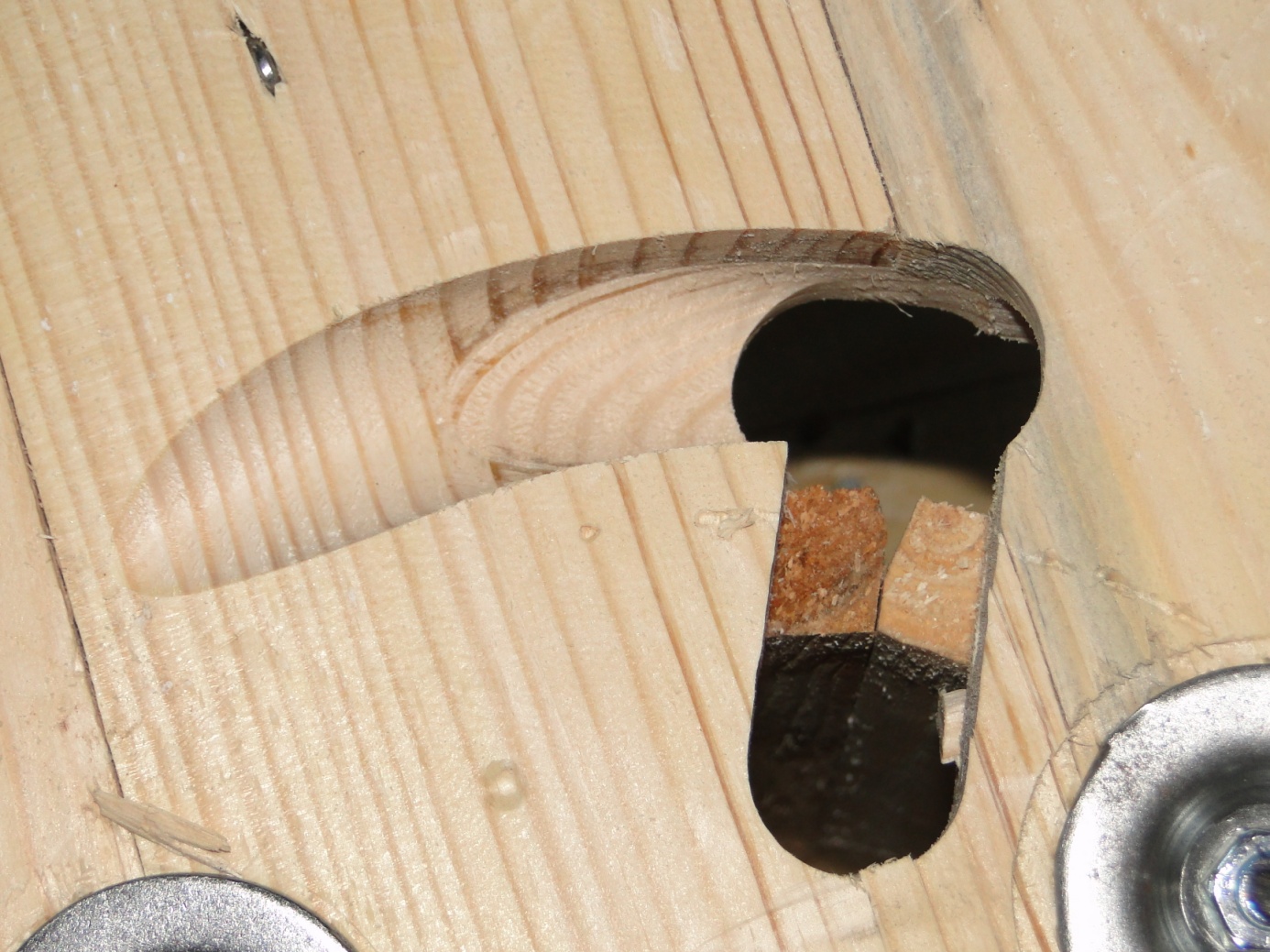 - pozycjonowanie – silnik o mocy min. 0,73 kW-wrzeciono dwugłowicowe do wykonywania otworów bocznychModuł IX – szczotka czyszcząca:- silnik główny o mocy min. 0,73 kW- silnik do napędu szczotki cylindrycznej o mocy min. 0,73 kW- podajnik taśmowy – silnik o mocy min. 0,73 kWModuł X – Automatyczne wypalenie znaku ISPM 15:- moduł wypalania: min. 2 grzałki Moduł XI – Sztaplarka:- silnik do zasilania pompy hydraulicznej o mocy min. 4 kW- silnik do automatycznego pozycjonowania sztaplarki o mocy min. 1,5 kWModuł XII – Transfer:- umożliwia transport ze sztaplarki do podajnika końcowego, a następnie magazynu - podajnik wyjściowy 1 silnik o mocy min. 2,2 kWModuł XIII – Ochrona:- zabezpieczenie całej linii wykonane w formie ogrodzenia ze stali Wszystko razem zsynchronizowane .Linia wyposażona w taśmociągi do obioru trocin i odpadów.Wydajność linii technologicznej  2 tarcze średnicy 600mm na minutę .Instrukcja obsługi i inne dokumenty związane z maszyną w języku polskim. Linia powinna posiadać zgodność z EC.Miejsce realizacji: miejscowość: Zagórz, powiat: sanocki, województwo: podkarpackie, Rzeczpospolita Polska.Zamawiający nie dopuszcza składania ofert częściowych.Oferty nie zawierające pełnego zakresu przedmiotu zamówienia lub niezgodne z wymaganiami technicznymi i funkcjonalnymi zostaną odrzucone.Zamawiający nie dopuszcza składania ofert wariantowych.Warunki realizacji zamówienia zawarte zostały również we wzorze umowy stanowiącym integralną część ZiS.Oryginał ZiS podpisany w imieniu Zamawiającego przez osoby uprawnione, stanowiący podstawę do rozstrzygnięcia ewentualnych sporów związanych z treścią tego dokumentu, dostępny jest w formie papierowej w siedzibie Zamawiającego i udostępniony na stronie internetowej www.magnus-opakowania.pl i może być przekazywany nieodpłatnie Wykonawcom w formie elektronicznej – email. Zamawiający nie przewiduje udzielenia zamówień uzupełniających.5. Warunki udziału w postępowaniu oraz opis sposobu dokonywania oceny spełniania tych warunkówW postępowaniu mogą wziąć udział Wykonawcy, którzy nie podlegają wykluczeniu z postępowania o udzielenie zamówienia. Z postępowania o udzielenie zamówienia wyklucza się:5.1.1 Wykonawców, w stosunku do których otwarto likwidację lub których upadłość ogłoszono, z wyjątkiem wykonawców, którzy po ogłoszeniu upadłości zawarli układ zatwierdzony prawomocnym postanowieniem sądu, jeżeli układ nie przewiduje zaspokojenia wierzycieli przez likwidację majątku upadłego;5.1.2 wykonawców, którzy zalegają z uiszczeniem podatków, opłat lub składek na ubezpieczenia społeczne lub zdrowotne, z wyjątkiem przypadków gdy uzyskali oni przewidziane prawem zwolnienie, odroczenie, rozłożenie na raty zaległych płatności lub wstrzymanie w całości wykonania decyzji właściwego organu;5.1.3 osoby fizyczne, które prawomocnie skazano za przestępstwo popełnione w związku z postępowaniem o udzielenie zamówienia, przestępstwo przeciwko prawom osób wykonujących pracę zarobkową, przestępstwo przeciwko środowisku, przestępstwo przekupstwa, przestępstwo przeciwko obrotowi gospodarczemu lub inne przestępstwo popełnione w celu osiągnięcia korzyści majątkowych, a także za przestępstwo skarbowe lub przestępstwo udziału w zorganizowanej grupie albo związku mających na celu popełnienie przestępstwa lub przestępstwa skarbowego;5.1.4 spółki jawne, których wspólnika prawomocnie skazano za przestępstwo popełnione w związku z postępowaniem o udzielenie zamówienia, przestępstwo przeciwko prawom osób wykonujących pracę zarobkową, przestępstwo przeciwko środowisku, przestępstwo przekupstwa, przestępstwo przeciwko obrotowi gospodarczemu lub inne przestępstwo popełnione w celu osiągnięcia korzyści majątkowych, a także za przestępstwo skarbowe lub przestępstwo udziału w zorganizowanej grupie albo związku mających na celu popełnienie przestępstwa lub przestępstwa skarbowego;5.1.5 spółki partnerskie, których partnera lub członka zarządu prawomocnie skazano za przestępstwo popełnione w związku z postępowaniem o udzielenie zamówienia, przestępstwo przeciwko prawom osób wykonujących pracę zarobkową, przestępstwo przeciwko środowisku, przestępstwo przekupstwa, przestępstwo przeciwko obrotowi gospodarczemu lub inne przestępstwo popełnione w celu osiągnięcia korzyści majątkowych, a także za przestępstwo skarbowe lub przestępstwo udziału w zorganizowanej grupie albo związku mających na celu popełnienie przestępstwa lub przestępstwa skarbowego;5.1.6 spółki komandytowe oraz spółki komandytowo-akcyjne, których komplementariusza prawomocnie skazano za przestępstwo popełnione w związku z postępowaniem o udzielenie zamówienia, przestępstwo przeciwko prawom osób wykonujących pracę zarobkową, przestępstwo przeciwko środowisku, przestępstwo przekupstwa, przestępstwo przeciwko obrotowi gospodarczemu lub inne przestępstwo popełnione w celu osiągnięcia korzyści majątkowych, a także za przestępstwo skarbowe lub przestępstwo udziału w zorganizowanej grupie albo związku mających na celu popełnienie przestępstwa lub przestępstwa skarbowego;5.1.7 osoby prawne, których urzędującego członka organu zarządzającego prawomocnie skazano za przestępstwo popełnione w związku z postępowaniem o udzielenie zamówienia, przestępstwo przeciwko prawom osób wykonujących pracę zarobkową, przestępstwo przeciwko środowisku, przestępstwo przekupstwa, przestępstwo przeciwko obrotowi gospodarczemu lub inne przestępstwo popełnione w celu osiągnięcia korzyści majątkowych, a także za przestępstwo skarbowe lub przestępstwo udziału w zorganizowanej grupie albo związku mających na celu popełnienie przestępstwa lub przestępstwa skarbowego;5.1.8 podmioty zbiorowe, wobec których sąd orzekł zakaz ubiegania się o zamówienia na podstawie przepisów o odpowiedzialności podmiotów zbiorowych za czyny zabronione pod groźbą kary;5.1.9 wykonawców będących osobami fizycznymi, które prawomocnie skazano za przestępstwo, o którym mowa w art. 9 lub art. 10 ustawy z dnia 15 czerwca 2012 r. o skutkach powierzania wykonywania pracy cudzoziemcom przebywającym wbrew przepisom na terytorium Rzeczypospolitej Polskiej (Dz. U. poz. 769) – przez okres 1 roku od dnia uprawomocnienia się wyroku;5.1.10 wykonawców będących spółką jawną, spółką partnerską, spółką komandytową, spółką komandytowo-akcyjną lub osobą prawną, których odpowiednio wspólnika, partnera, członka zarządu, komplementariusza lub urzędującego członka organu zarządzającego prawomocnie skazano za przestępstwo, o którym mowa w art. 9 lub art. 10 ustawy z dnia 15 czerwca 2012 r. o skutkach powierzania wykonywania pracy cudzoziemcom przebywającym wbrew przepisom na terytorium Rzeczypospolitej Polskiej – przez okres 1 roku od dnia uprawomocnienia się wyroku.5.1.11 wykonawców którzy wykonywali bezpośrednio czynności związane z przygotowaniem prowadzonego postępowania;5.1.12 wykonawców którzy nie wnieśli wadium do upływu terminu składania ofert;5.1.13 wykonawców którzy złożyli nieprawdziwe informacje mające wpływ lub mogące mieć wpływ na wynik prowadzonego postępowania;5.1.14 wykonawców którzy nie wykazali spełniania warunków udziału w postępowaniu;5.1.15 wykonawców którzy należąc do tej samej grupy kapitałowej, w rozumieniu ustawy z dnia 16 lutego 2007 r. o ochronie konkurencji i konsumentów (Dz. U. Nr 50, poz. 331, z późn. zm.5), złożyli odrębne oferty lub wnioski o dopuszczenie do udziału w tym samym postępowaniu, chyba że wykażą, że istniejące między nimi powiązania nie prowadzą do zachwiania uczciwej konkurencji pomiędzy wykonawcami w postępowaniu o udzielenie zamówienia.Zamawiający wykluczy z postępowania o udzielenie zamówienia tych Wykonawców, wobec których zachodzą podstawy do wykluczenia wskazane w pkt. 5.1. Ofertę Wykonawcy wykluczonego uznaje się za odrzuconą, jeżeli w terminie 7 dni od wezwania do wyjaśnienia okoliczności wykluczających nie wyjaśni tej sytuacji pisemnie w oparciu o dowody na to, że podjął środki wystarczające do wykazania jego rzetelności (w tym że: (1) naprawił szkodę lub zadośćuczynił za doznaną krzywdę, (2) podjął współpracę z organami ścigania; (3) podjął konkretne środki techniczne, kadrowe, organizacyjne, odpowiednie do zapobiegania kolejnym przestępstwom lub nieprawidłowemu postępowaniu); zamawiający winien rozpatrzyć dowody wskazane wyżej i dokonać ich oceny w świetle przesłanek wykluczenia wykonawcy określonych w art. 24 ust. 1 pkt 2, 4-11 oraz w ust. 2 pkt 1 i 3 ustawy Pzp. (instytucji tzw. self – cleaning)Wykonawca zagrożony wykluczeniem, zostaje wezwany do wyjaśnienia okoliczności wykluczających w terminie 7 dni od otrzymania wezwania od Zamawiającego, po bezskutecznym upływie 7 dni Wykonawca zostaje wykluczony. Za skuteczne dostarczenie wyjaśnień uważa się wpływ korespondencji do siedziby Zamawiającego.Zaleca się, aby wszystkie strony oferty wraz załącznikami były podpisane przez osobę (osoby) uprawnione do składania oświadczeń woli w imieniu Wykonawcy, przy czym przynajmniej na formularzu oferty i jego  załącznikach (oświadczeniach) oraz kopiach dokumentów poświadczonych za zgodność z oryginałem podpis (podpisy) winny być opatrzone pieczęcią firmową i imienną Wykonawcy lub czytelnym podpisem. Za osoby uprawnione do składania oświadczeń woli w imieniu Wykonawców uznaje się:5.4.1 osoby wykazane w prowadzonych przez sądy rejestrach handlowych, rejestrach spółdzielni lub rejestrach przedsiębiorstw państwowych, fundacji, stowarzyszeń i innych;5.4.2 osoby wykazane w Centralnej Ewidencji i Informacji o Działalności Gospodarczej (CEIDG), prowadzonej przez ministra właściwego ds. gospodarki;5.4.3 osoby legitymujące się odpowiednim pełnomocnictwem udzielonym przez osoby, o których mowa powyżej; w przypadku podpisania oferty przez pełnomocnika Wykonawcy, pełnomocnictwo musi być dołączone do oferty;5.4.4 w przypadku Wykonawców z siedzibą za granicą za osoby uprawnione uznaje się osoby wskazane, zgodnie z dokumentami państwa wystawienia, w którym Wykonawca ma siedzibę lub miejsce zamieszkania.6. Wykaz oświadczeń lub dokumentów, jakie mają dostarczyć Wykonawcy w celu potwierdzenia spełniania warunków udziału w postępowaniu oraz innych wymaganych dokumentówFormularz oferty.Szczegółowy opisy techniczny i/lub funkcjonalny (prospekty, foldery, katalogi producenta itp.), pozwalający na dokonanie stosownej weryfikacji oferowanego przedmiotu zamówienia względem wymagań Zamawiającego.W celu wykazania braku podstaw do wykluczenia z postępowania Wykonawca zobowiązany jest złożyć: Oświadczenie o braku podstaw do wykluczenia,Oświadczenie o braku powiązań z Zamawiającym,Aktualny odpis z właściwego rejestru działalności gospodarczej.Oświadczenie o posiadanych zasobach technicznych i możliwości zrealizowania zamówienia.Parafowany na każdej stronie wzór umowy.Jeżeli wykonawca nie przedłoży wyżej wymienionych oświadczeń alternatywnie może przesłać: Standardowy formularz jednolitego europejskiego dokumentu zamówienia (załącznik nr 2 do Rozporządzenia wykonawczego Komisji (UE) 2016/7 z dnia 5 stycznia 2016 roku ustanawiający jednolity standardowy formularz jednolitego europejskiego dokumentu zamówienia) alternatywnie Dokumenty sporządzone w języku obcym są składane wraz z tłumaczeniem na język polski.7. Informacje o sposobie porozumiewania się Zamawiającego z Wykonawcami oraz przekazywania oświadczeń lub dokumentów, a także wskazanie osób uprawnionych do porozumiewania się z wykonawcami  W niniejszym postępowaniu wszelkie oświadczenia, wnioski, zawiadomienia oraz informacje Zamawiający i Wykonawcy przekazują pisemnie lub poprzez e-mail, za wyłączeniem oferty, która musi zostać złożona w formie pisemnej w zamkniętej kopercie, w miejscu i do upływu terminu składania ofert. Za formę e-mail uważa się dokumenty podpisane przez upoważnioną lub upełnomocnioną do występowania w imieniu Wykonawcy osobę/osoby, zeskanowane i przesłane jako załączniki. W przypadku oświadczeń, wniosków, zawiadomień oraz informacji przekazywanych drogą elektroniczną, każda ze stron na żądanie drugiej niezwłocznie potwierdza fakt ich otrzymania. Dane teleadresowe Zamawiającego zostały podane w pkt 1.Wykonawca może zwrócić się do Zamawiającego o wyjaśnienie ZiS, a Zamawiający udzieli wyjaśnień niezwłocznie, pod warunkiem, że wniosek o wyjaśnienie treści ZiS wpłynął do Zamawiającego nie później niż do końca  10 dnia przed upływem terminu składania ofert.Zamawiający jednocześnie przekazuje treść wyjaśnień i/lub pytań i odpowiedzi wszystkim Wykonawcom, którym przekazano ZiS i zmieszczą je na stronie internetowej, na której udostępniono ZiS, bez ujawniania źródła zapytania.W uzasadnionych przypadkach Zamawiający może przed upływem terminu składania ofert zmienić treść ZiS, jak i przedłużyć termin składania i otwarcia ofert. Dokonaną zmianę ZiS Zamawiający przekazuje niezwłocznie wszystkim Wykonawcom, którym przekazano zapytanie ofertowe, a ponadto zamieszcza ją także na stronach internetowych, na których udostępniono ZiS.Postępowanie o udzielenie zamówienia prowadzi się z zachowaniem formy pisemnej, przy uwzględnieniu zapisów pkt 7.1.Postępowanie o udzieleni zamówienia prowadzi się w języku polskim.Osoba uprawniona do kontaktu z Wykonawcami: Edward Fal, tel. +48 601 924 528; e-mail: kontakt@fallklandy.com8. Termin związania ofertąTermin związania ofertą wynosi 60 dni.9. Opis sposobu przygotowywania ofertWykonawca może złożyć tylko jedną ofertę.Treść oferty musi odpowiadać treści ZiS.Oferta wraz ze stanowiącymi jej integralną część załącznikami musi być sporządzona przez Wykonawcę według postanowień niniejszego ZiS.Oferta powinna być sporządzona według wzoru „Formularz Oferty” i jego załączników, stanowiących integralną część ZiS.Oferta musi być sporządzona w języku polskim, na komputerze, maszynie do pisania lub ręcznie długopisem bądź niezmywalnym atramentem. Ofertę składa się, pod rygorem nieważności, w formie pisemnej.Zaleca się, aby wszystkie zapisane strony oferty wraz z załącznikami były kolejno ponumerowane i złączone w sposób trwały oraz na każdej stronie podpisane przez osobę (osoby) uprawnione do składania oświadczeń woli w imieniu Wykonawcy.\Wszelkie poprawki lub zmiany w tekście oferty muszą być parafowane przez osobę/y podpisujące ofertę i opatrzone datami ich dokonania.Zamawiający nie ponosi odpowiedzialności za wcześniejsze otwarcie oferty nie oznaczonej wyraźnie i nie zaadresowanej zgodnie z wymaganiami niniejszego zapytania ofertowego.Wykonawca zamieszcza ofertę w kopercie oznaczonej nazwą i adresem Zamawiającego oraz opisanej w sposób przedstawiony w pkt. 10.2 ZiS.Wykonawca może wprowadzić zmiany lub wycofać złożoną przez siebie ofertę wyłącznie przed terminem składania ofert.10. Miejsce oraz termin składania i otwarcia ofertOferty stanowiące odpowiedź na niniejsze ogłoszenie należy składać w formie papierowej osobiście lub za pośrednictwem operatorów pocztowych/kurierów w zamkniętej kopercie z dopiskiem  „Oferta na  dostawę linii technologicznej do zbijania tarcz głównych bębna drewnianego do nawijania kabli  w postępowaniu nr RPO/3/2016, nie otwierać przed 10.06.2016 r. godz. 10:30” wraz z nazwą i adresem oferenta” do dnia 10.06.2016 Oferty należy składać na adres: FALLKLANDY Stanisław i Edward Fal S.J., Zahutyń 55,38-500 Sanok.Termin składania ofert upływa w dniu 10.06.2016 r. o godz. 10:00.Otwarcie ofert odbędzie się w dniu 10.06.2016 r. o godzinie 10:30 w siedzibie Zamawiającego pod adresem: FALLKLANDY Stanisław i Edward Fal S.J. Zahutyń 55, 38-500 Sanok. Oferty złożone po wyznaczonym terminie nie będą rozpatrywane. Zamawiający na etapie badania i oceny ofert ma prawo do:Wzywania wykonawców, którzy w terminie składania ofert nie złożyli wymaganych oświadczeń i dokumentów wymienionych w ZiS, albo nie złożyli pełnomocnictw do reprezentowania, albo oświadczenia, dokumenty lub pełnomocnictwa zawierają błędy, do ich złożenia w wyznaczonym terminie, chyba że pomimo ich złożenia oferta wykonawcy podlega odrzuceniu na podstawie zapisów ZiS albo konieczne jest unieważnienie postępowania na podstawie zapisów ZiS. Złożone na wezwanie Zamawiającego postepowania oświadczenia, dokumenty powinny potwierdzać spełnianie warunków udziału w postępowaniu. Wezwanie do uzupełnienia oświadczeń i dokumentów może się odbyć tylko raz. Zamawiający wzywa Oferentów do złożenia wymaganych dokumentów za pomocą poczty e-mail. Oferenci mogą uzupełniać oferty w terminie 7 dni od daty wezwania, decyduje data wpływu do Siedziby Zamawiającego. Dokumenty powinny zostać złożone w formie pisemnej.Sprawdzania, czy treść złożonych oświadczeń i dokumentów jest prawdziwa.Wzywania wykonawców do wyjaśnień treści złożonych ofert, jeśli treść ofert wzbudza wątpliwości.Poprawiania w ofertach:oczywistych omyłek pisarskich,oczywistych omyłek rachunkowych,innych omyłek polegających na niezgodności oferty z treścią ZiS w tym pod warunkiem, iż poprawienie takiej omyłki nie będzie powodowało istotnych zmian w treści oferty.  W takiej sytuacji Zamawiający przetargu powiadomi wykonawcę o dokonanym poprawieniu oferty, jeśli poprawienie omyłek będzie miało wpływ na cenę – Zamawiający powiadomi również o zmianie ceny (dotyczy omyłek rachunkowych i innych omyłek polegających na niezgodności oferty z treścią ZiS),Ustalania czy oferta zawiera rażąco niską cenę w stosunku do przedmiotu postępowania, zwracając się do wykonawcy o udzielenie w określonym terminie wyjaśnień dotyczących elementów oferty mających wpływ na wysokość ceny. Oceniając wyjaśnienia wykonawców Zamawiający będzie brał pod uwagę obiektywne czynniki w szczególności oszczędność metody wykonania, wybrane rozwiązania techniczne, wyjątkowo sprzyjające warunki wykonywania zamówienia.11. Kryterium oceny ofert11.1 Przy wyborze najkorzystniejszej oferty wzięte zostaną pod uwagę następujący kryteria:Cena – 70 pkt.Serwis – 20 pkt.Gwarancja – 10 pkt.11.2 Opis kryteriów oceny:11.2.1 Cena:Ocena punktowa badanej oferty (Oc) będzie obliczana według następującego wzoru:Oc = (najniższa zaoferowana cena netto w postępowaniu / cena netto badanej oferty) x 70 pkt11.2.2 Serwis:Zamawiający przyznaje w tym kryterium punkty każdemu z Oferentów, zgodnie z zaproponowanym przez nich terminem usunięcia podstawowych usterek. Punkty będą przyznawane za wykonanie działań serwisowych w terminie:Do 12 godzin od dnia zgłoszenia usterki – 20 pkt,Do 24 godzin od dnia zgłoszenia usterki – 10 pkt,Do 48 godzin od dnia zgłoszenia usterki – 5 pkt,UWAGA!!!
Za niezrealizowanie usługi w zaoferowanych terminach grożą kary umowne określone w istotnych postanowieniach umowy.11.2.3 Gwarancja:Zamawiający przyznaje w tym kryterium punkty każdemu z Oferentów, zgodnie z zaproponowanym przez nich terminem obowiązywania gwarancji. Punkty będą przyznawane za zaproponowanie okresu gwarancji producenta:Do 30 miesięcy– 10 pkt,Do 24 miesięcy– 6 pkt,Do 18 miesięcy – 3 pkt,Do 12 miesięcy– 1 pkt,UWAGA!!!
Przyznana gwarancja nie może być krótsza niż 6 miesięcy. Za niezrealizowanie usługi w zaoferowanych terminach grożą kary umowne określone w istotnych postanowieniach umowy.12. Udzielenie zamówienia lub jego unieważnienie12.1 Zamawiający udzieli zamówienia Wykonawcy, którego oferta odpowiada wszystkim wymaganiom określonym  w niniejszym zapytaniu  ofertowym i została oceniona jako najkorzystniejsza w oparciu o podane wyżej kryteria oceny ofert. 12.2 Zamawiający unieważni postępowanie w szczególności w sytuacji, gdy wystąpią następujące przykładowe przesłanki:12.2.1 Nie złożono żadnej oferty niepodlegającej odrzuceniu;12.2.2 Cena najkorzystniejszej oferty przewyższa kwotę, którą zamawiający zamierza przeznaczyć na sfinansowanie zamówienia, chyba że zamawiający może zwiększyć tę kwotę do ceny najkorzystniejszej oferty;12.2.3 Wystąpiła istotna zmiana okoliczności powodująca, że prowadzenie postępowania lub wykonanie zamówienia nie leży w interesie Zamawiającego, czego nie można było wcześniej przewidzieć;12.2.4 Postępowanie obarczone jest niemożliwą do usunięcia wadą uniemożliwiającą zawarcie ważnej umowy w sprawie zamówienia.12.3 Zamawiający zastrzega sobie możliwość:12.3.1 Odwołania postępowania w każdym czasie;12.3.2 Zakończenia postępowania bez dokonania wyboru Wykonawcy;13.3.3 Unieważnienia postępowania, zarówno przed, jak i po dokonaniu wyboru najkorzystniejszej oferty, bez podania przyczyny.12.4 W przypadkach, o których mowa powyżej w pkt 12.2 i 12.3, Wykonawcy nie przysługują w stosunku do Zamawiającego żadne roszczenia odszkodowawcze, jak też nie przysługuje zwrot kosztów związanych z przygotowaniem i złożeniem oferty.12.5 Po wyborze najkorzystniejszej oferty Zamawiający zawiadomi za pośrednictwem poczty elektronicznej poszczególnych Wykonawców, którzy złożyli oferty, podając nazwę, albo imię i nazwisko Wykonawcy, którego ofertę wybrano. Procedurę opisaną w niniejszym punkcie stosuje się odpowiednio w przypadku unieważnienia postępowania o ile zostały złożone oferty.12.6 Ogłoszenie zawierające informacje wskazane w pkt 12.5 Zamawiający umieści na swojej stronie internetowej.12.7 Jeżeli Wykonawca, którego oferta została wybrana , uchyla się od zawarcia umowy w sprawie zamówienia, Zamawiający może wybrać ofertę najkorzystniejszą spośród pozostałych ofert bez przeprowadzania ich ponownego badania i oceny, chyba że zachodzą przesłanki unieważnienia postępowania.13. Informacje o formalnościach, jakie powinny zostać dopełnione po wyborze oferty w celu zawarcia umowy w sprawie zamówienia13.1 Zamawiający zawrze umowę w sprawie zamówienia w terminie nie dłuższym niż 14 dni od dnia przesłania zawiadomienia o wyborze najkorzystniejszej oferty.13.2 O miejscu i terminie podpisania umowy Zamawiający powiadomi wybranego Wykonawcę.13.3 Zamawiający wymaga zawarcia umowy w oparciu o wzór stanowiący integralną część niniejszego ZiS.13.4 Zakres świadczenia Wykonawcy wynikający z umowy będzie tożsamy z jego zobowiązaniem zawartym w ofercie.13.5 Umowa może ulec zmianie w trybie wskazanym we wzorze umowy stanowiącym integralną część ZiS jedynie w uzasadnionych przypadkach o ile  wprowadzenie zmian nie będzie naruszało zasady konkurencyjności.14. Określenie warunków zmian zawartej w wyniku przeprowadzonego postępowania udzielenie zamówienia publicznego umowy14.1 Zamawiający przewiduje możliwość zmian postanowień zawartej umowy w stosunku do treści oferty na podstawie której dokonano wyboru wykonawcy w następującym zakresie:14.1.1 Termin realizacji zamówienia może ulec zmianie w następujących sytuacjach:w przypadku opóźnienia Zamawiającego w rozstrzygnięciu postępowania o udzielenie zamówienia;w przypadku wystąpienia okoliczności niezależnych od wykonawcy na uzasadniony wniosek wykonawcy, pod warunkiem, że zmiana ta wynika z okoliczności, których wykonawca nie mógł przewidzieć na etapie składania oferty i nie jest przez niego zawiniona; przypadków siły wyższej; uznanej przez Zamawiającego jako zdarzenie nadzwyczajne, zewnętrzne, niemożliwe, do zapobieżenia (np. powódź, strajki, zamieszki, decyzje administracyjne, państwowe).14.1.2 Wynagrodzenie wykonawcy określone w umowie może ulec zmianie w przypadku zmiany stawki urzędowej podatku VAT.15. Pozostałe informacje 17.1 W niniejszym postępowaniu mają zastosowanie przepisy prawa polskiego.17.2 Rozliczenia pomiędzy Wykonawcą a Zamawiającym będą dokonywane w złotych polskich (PLN) lub w Euro (EUR) w zależności od waluty w której złożono najkorzystniejszą ofertę.17.3 Zamawiający nie przewiduje zwrotu kosztów udziału w postępowaniu.